ЦЕНТР  ДОПОЛНИТЕЛЬНОГО  ПРОФЕССИОНАЛЬНОГО  ОБРАЗОВАНИЯприглашает на программу дополнительного образования Основы компьютерной грамотности (для старшего поколения) 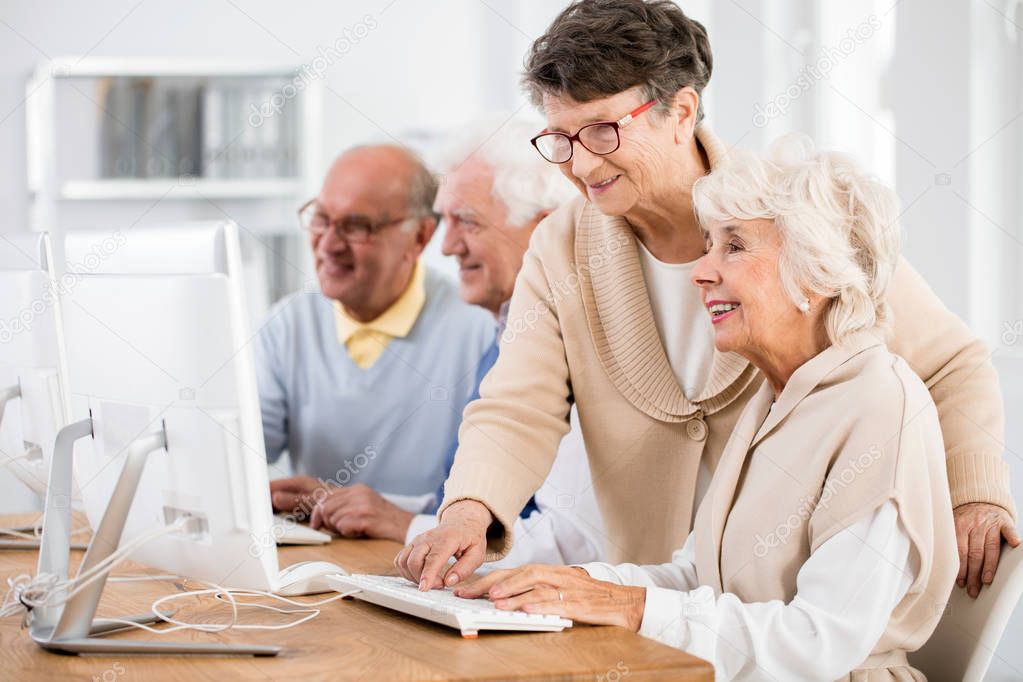 Цель: обучение лиц старшего возраста компьютерной грамотностиОсновные темы курса: 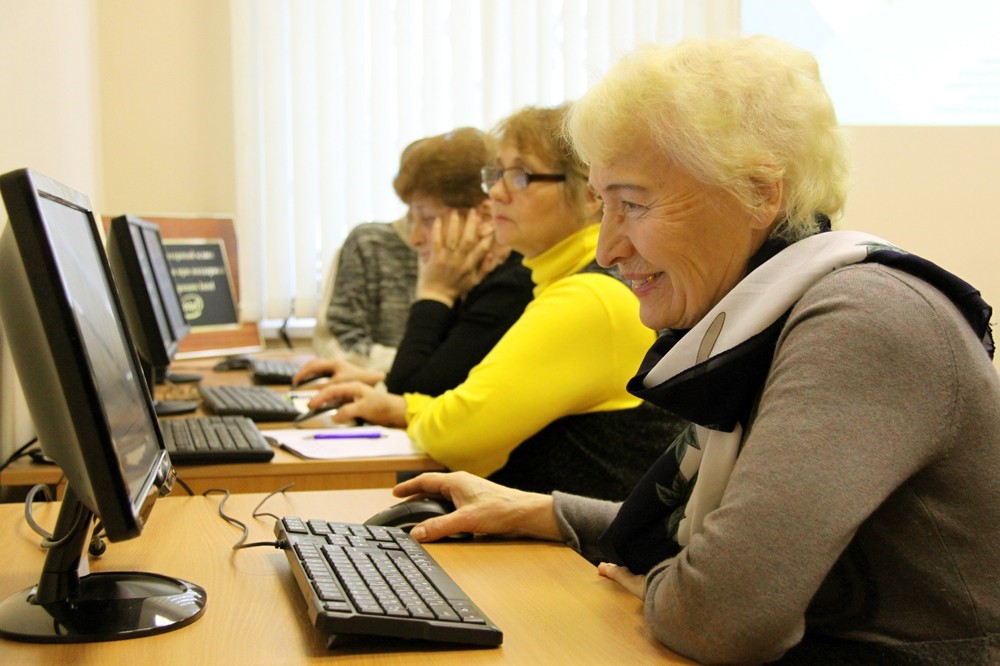    Устройство компьютера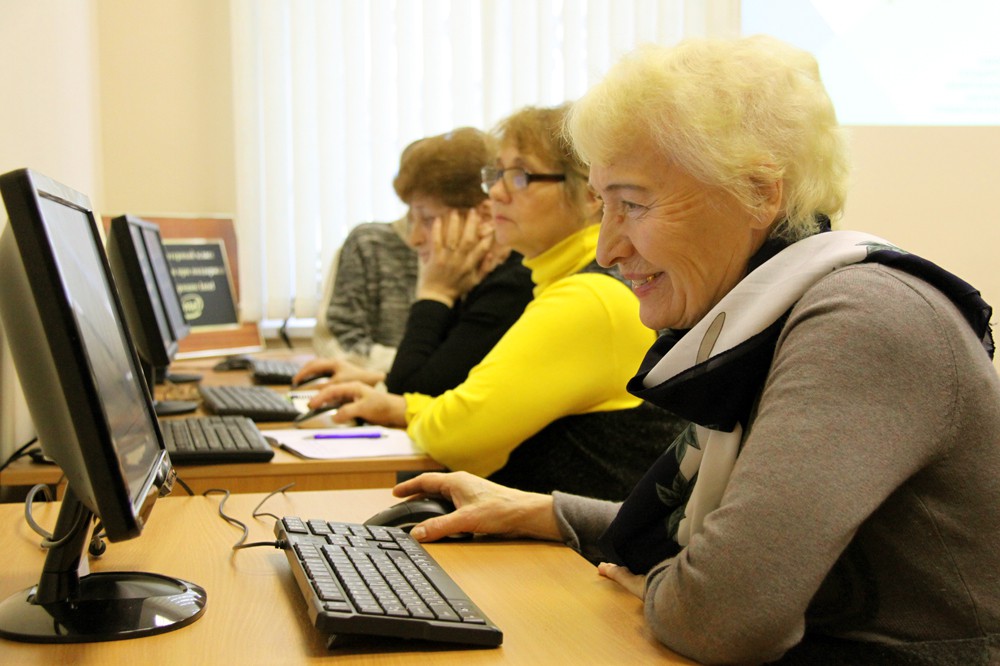 Файлы и папкиРабота с текстомРабота в интернетеПоиск информации в интернетеЭлектронная  почтаБезопасная работа в сети интернетПортал государственный услуг GOSUSLUGI.RUСайты федеральных органов властиПолезные сервисыВремя проведения: дневная, вечерняя, группа выходного дняМесто проведения: г. Пермь, бульвар Гагарина,57Документ об образовании: сертификат Пермского института (филиала)  установленного образца.